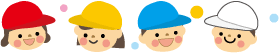 子ども・子育て支援新制度が始まります平成２７年４月から、国の子育てに関する制度が変更になり、幼児期の学校教育や保育、地域の子ども・子育て支援を総合的に推進するための「子ども・子育て支援新制度」が始まります。新制度の概要（３つの取り組み）①質の高い幼児期の学校教育・保育の総合的な提供（保育所と幼稚園の良さを併せ持つ、認定子ども園の普及を進めます。）※忠岡町には、現時点で認定子ども園はありません。②保育所の量的拡大・確保③地域の子ども・子育て支援の充実（子育てをする全ての家庭のために、一時預かりや学童保育など、身近な地域で受けられる支援を進めます。）認定が必要となります施設など（幼稚園、保育所、認定こども園、地域型保育）の利用を希望する保護者の方には、３つの区分の認定（表１）を受けていただき、その認定区分に応じて、施設などの利用先が決まっていきます。手続きの時期や流れについては、これまでと大きく異なるものではありませんが、今後も広報やホームページなどで提供される情報をご確認ください。平成２７年度の保育料については、今後国が定める基準を上限に町が決定します。決定時期については現在未定です。表１申し込みのフローチャート認定区分対象者利用時間選択施設１号満３歳以上の子ども（２号認定を除く）教育標準時間(４時間程度)幼稚園認定子ども園２号満３歳以上で「保育の必要な事由」に該当する子ども保育短時間(８時間程度)保育所認定子ども園２号満３歳以上で「保育の必要な事由」に該当する子ども保育標準時間(11時間程度)保育所認定子ども園３号満３歳未満で「保育の必要な事由」に該当する子ども保育短時間(８時間程度)保育所認定子ども園地域型保育３号満３歳未満で「保育の必要な事由」に該当する子ども保育標準時間(11時間程度)保育所認定子ども園地域型保育